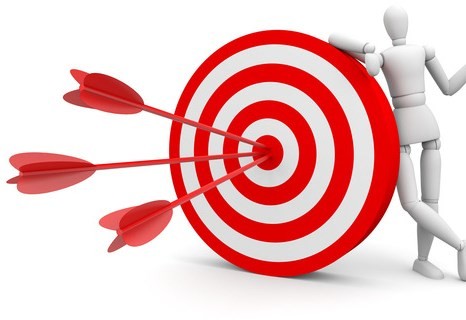 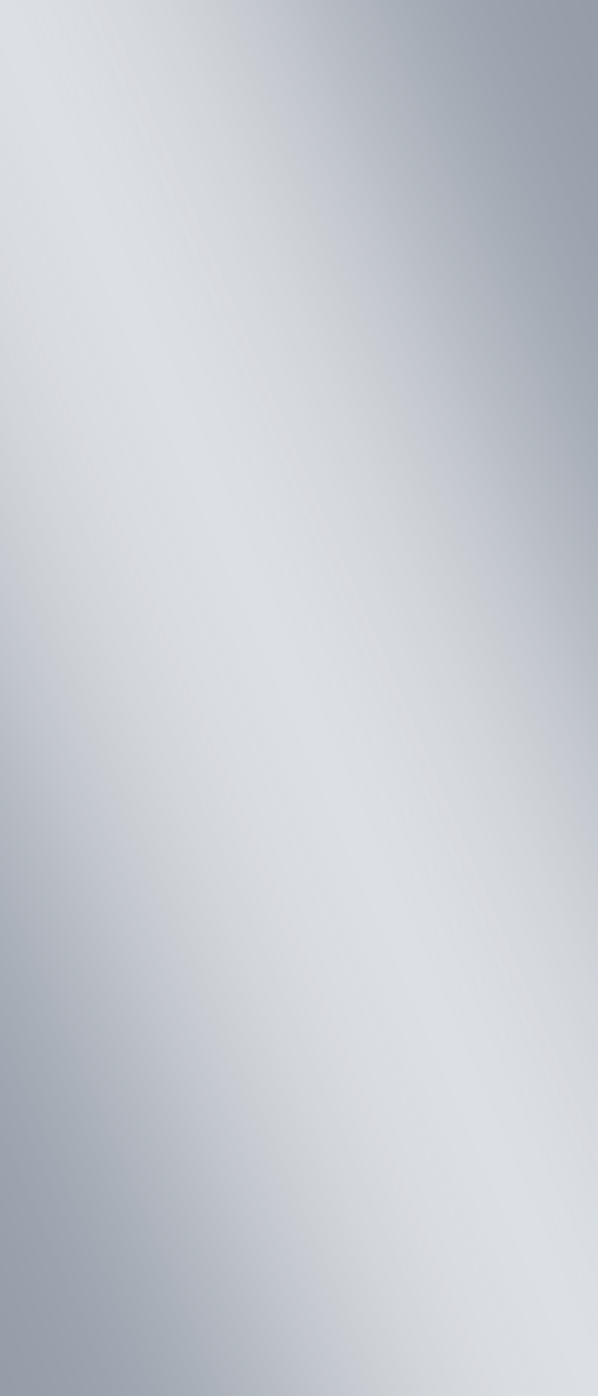 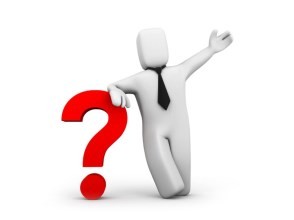 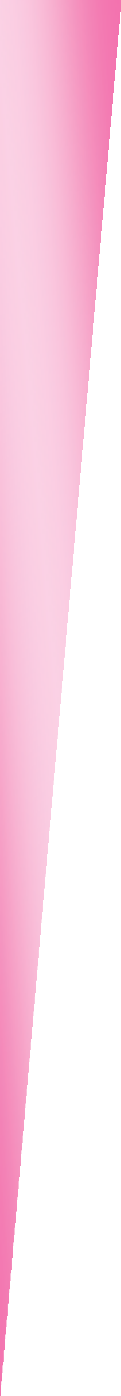 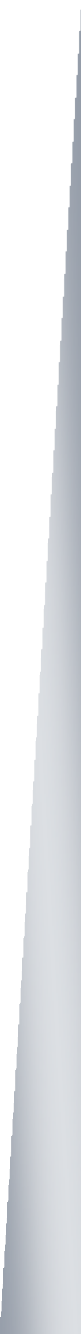 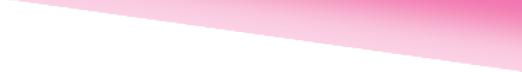 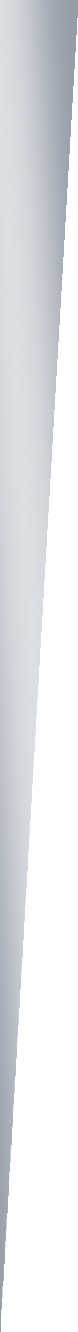 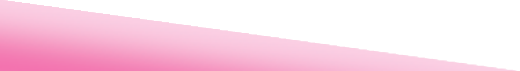 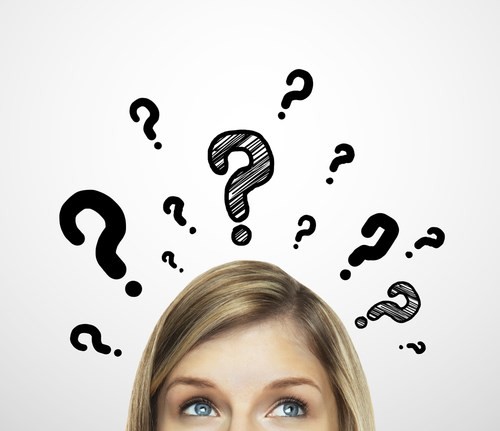 Существует три вида причин, приводящих к неправильному выбору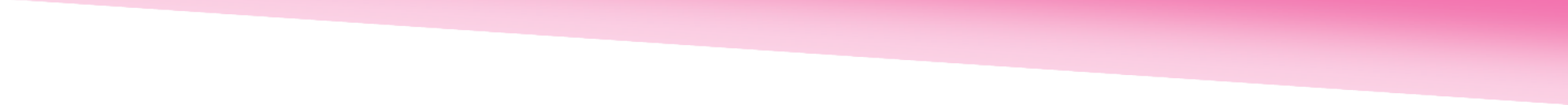 Незнание правил выбора профессии: 1. Вы- бор «за компанию». 2. Перенос отношений к человеку на саму профессию. 3. Отождествле- ние учебного предмета с профессией. 4. Ори- ентация сразу на профессии высокой квалифи- кации. 5. Неумение определить путь получе- ния профессии.Незнание самого себя: 1. Недооценка своих физических способностей. 2. Незнание своихЛИЧНЫЙ ПРОФЕССИОНАЛЬ- НЫЙ ПЛАН УЧАЩЕГОСЯГлавная цель (Что я буду делать? Ка- ким буду? Чего достигну? Идеал жизнии деятельности).Цепочка бли- жайших и более отдаленных кон- кретных целей (Чему и где учить- ся? Перспективыиных людей).Внутренние условия (свои воз- можности: состояние здоровья, спо- собности к теоретическому или практическому обучению, настойчи- вость, терпение, личные качества, необходимые для работы по данной специальности).Запасные варианты целей и путей их достижения на случай возникно-психологических особенностей. 3. Неумениесоотнести свои способности с требованиями профессии.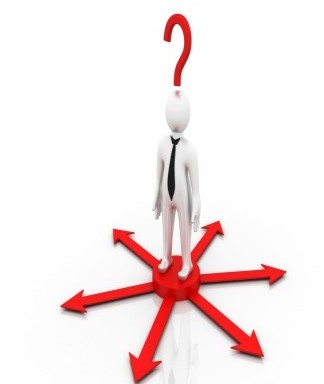 Выбор основной целиповышения	ма- стерства).вения непреодолимых препятствийКакой выбор сде- лать?Незнание мира профес- сий. 1. Увлечение тольковнешней стороной про- фессии. 2. Устаревшиепредставления о характере и условиях труда конкрет-Пути и средства достижения бли-жайших целей (беседы с людьми, проба сил, самообразование, поступление в учебное заведение, подготовительные курсы).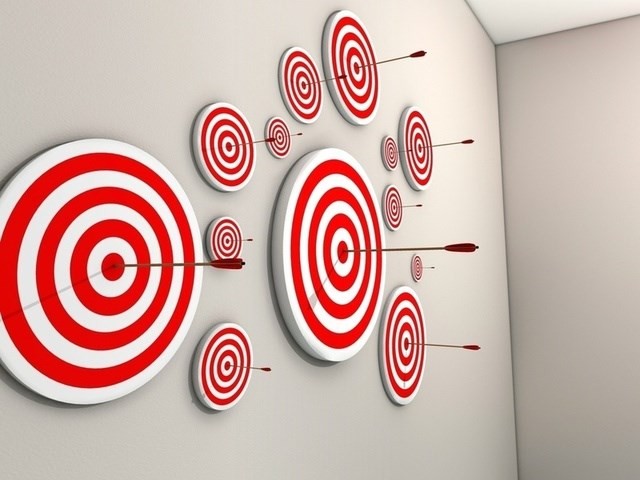 Внешние условия достижения целейной профессии. 3.Предубеждение в отношении престижности профессии. 4. Незнание требо-(трудности,		возможные	препятствия, возможное	противодействие	тех	или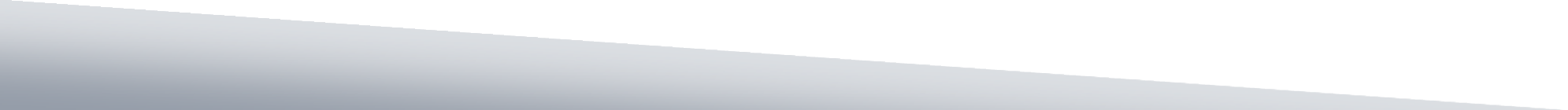 